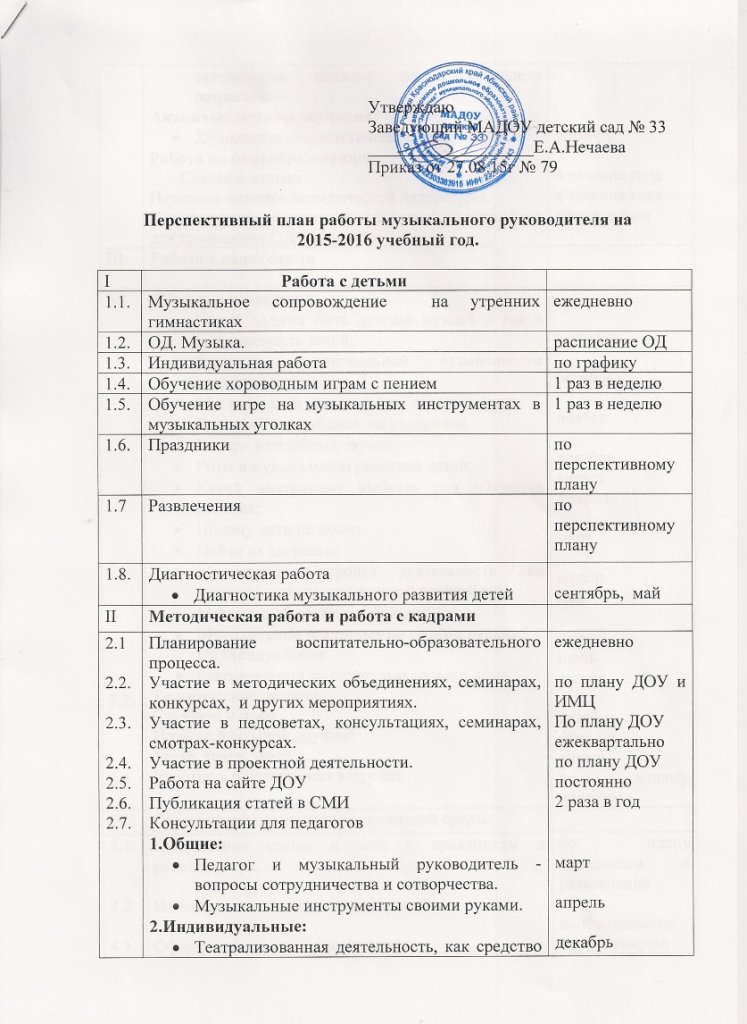 активизации словаря детей младшего возраста.Активные методы обученияХудожественно-эстетическое развитиеРабота по самообразованию       Сказка в музыкеИзучение новинок методической литературы.Предварительное изучение музыкального материала для проведения ОД-«Музыка»декабрьв течение годав течение годаеженедельноIIIРабота с родителями3.13.2.3.3. Общие консультации.Какой должна быть детская музыка и как с ней знакомить детей;Развитие эмоциональной отзывчивости средствами музыки;Мы танцуем и поем вместе - весело живем;Внешний вид ребенка  на утренникеВ мире волшебных звуков. Ритм в музыкальном развитии детей;Какой инструмент выбрать для обучения ребенка;Почему дети не поют;Пойте на здоровье;Музыкально- игровая деятельность как средство повышения речевой активности;Музыка в общении с ребенком;Музыкальные инструменты своими руками.ИндивидуальныеРекомендации по слушанью музыки домаТематические встречи.Слушаем и поемПотанцуй со мной дружок!Театр, театр, театр…Участие в родительских встречах .сентябрьоктябрьноябрьдекабрьянварьфевральмартапрельмайиюньиюльавгустоктябрьфевральапрельпо запросу педагоговIYОрганизация предметно-развивающей среды.4.1.4.2.4.3.4.4.4.5.4.6.Оформление сцены и зала к праздникам и развлечениям.Изготовление костюмов и декораций.Оформление выставочного стенда.Оформление музыкального уголка.Изготовление атрибутов и пособийМаски для игр.Музыкально-дидактические игры.Декорации для праздников.Пополнение картотеки и фонотеки  музыкально-дидактических игр.по плану праздников и развлеченийпо необходимости1 раз в кварталв течение годав течение годав течение годаY.Гигиена режима.5.1.5.2.5.3.Выполнение санитарных требований к помещению.Рациональное построение режима дня.Обеспечение безопасности оборудования и пособий.постояннопостояннопостоянно